Reguły, 04 grudnia 2019 rokuWszyscy Wykonawcy:zamówienia publicznego CUW.2311.2.6.2019WYJAŚNIENIA ZAMAWIAJĄCEGO Zamawiający Centrum Usług Wspólnych Gminy Michałowice informuje, że w dniu 3.12.2019 r. wpłynął wniosek Wykonawcy o wyjaśnienie treści SIWZ w przetargu nieograniczonym CUW.2311.2.6.2019 pn.  „Zakup i dostawę fabrycznie nowego 9 – cio osobowego samochodu osobowego typu bus dla Centrum Usług Wspólnych Gminy Michałowice”.Wniosek – pytanie:Czy do przetargu dopuszczony zostanie pojazd bez kurtyn bocznych (poduszki boczne)?Na podstawie art. 38 ust. 1 i 2 ustawy z dnia 29 stycznia 2004 r. Prawo zamówień publicznych
(Dz. U. z 2019 r. poz. 1843) Zamawiający – Centrum Usług Wspólnych Gminy Michałowice udziela odpowiedzi:Ad. 1	Nie. Zamawiający wymaga aby pojazd posiadał minimum 4 poduszki powietrzne
(dwie czołowe przednie dla kierowcy i pasażera + dwie poduszki boczne przednie).    Powyższa odpowiedź ma charakter wyjaśnień i doprecyzowania, nie prowadzi do zmiany ogłoszenia o zamówieniu. Zamawiający nie zmienia terminu składania ofert./-/Ewa WierzgałaDyrektor CUWGminy MichałowiceOtrzymują:strona internetowa www.cuw.michalowice.plaa. CUW.2311.2.6.2019Centrum Usług Wspólnych Gminy MichałowiceReguły, ul. Aleja Powstańców Warszawy 1, 05-816 Michałowicetel.: 22 350 91 60; fax: 22 350 91 61; e-mail: cuw@michalowice.pl  NIP: 534-15-60-582; REGON: 001189376www.cuw.michalowice.pl 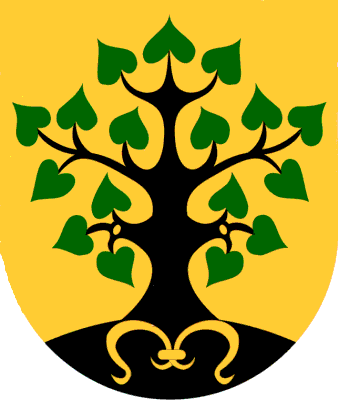 